4 квітня — 94-й день року (95-й у високосні роки) в григоріанському календарі. До кінця року залишається 271 день.Леонід Семенович Серпілін (4 квітня 1912- 27 лютого 1973; псевдоніми: Діброва Ю., Леонченко С.), письменник, родом з Києва.Повісті: «Після війни» (1946), «Світанок» (1947), «Клятва вад багаттям» (1952), «Золота осінь» (1960), «Пора весняних вітрів» (1962), «Народження людини» (1963), «У світлі дня» (1964), «Вогник на узліссі» (1967), «П'ять днів у вересні» (1973); роман у 2 томах «Будівничі» (1955–1957), збірка оповідань і нарисів «Березовий гомін» (1969); вірші, оповідання для дітей.Всесвітній день пацюка.  25 цікавих фотофактів з життя гризунівРассказать ВКонтакте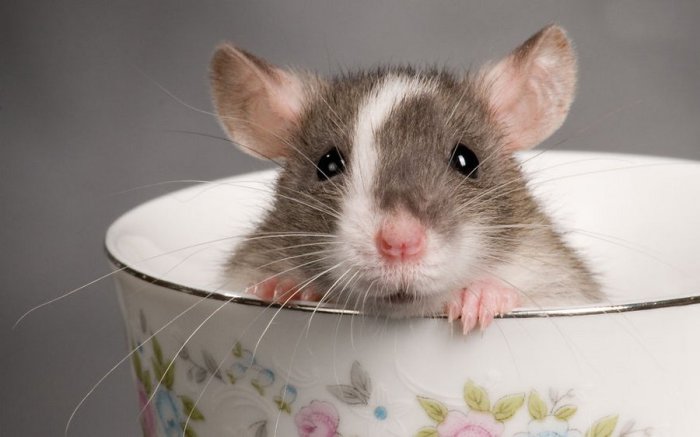 Всесвітній  день пацюка.
4 квітня у всьому світі  відзначають  Міжнародний день пацюка, головною  метою якого  є об’єднання  любителів  пацюків  по всьому світу . Бо  домашній пацюк  – це товариська , дружелюбна, ніжна,  любопитна і дуже  розумна тварина, яка здатна  принести радість в кожний дім. В цей день хтось  знаходить  час, щоб зустрітися с друзями-пацюколюбами, хтось  приносить  своєму другу порцію вкусняшок, а я розповім вам   цікаві  факти про  цих  забавних  тварин.1. Сірі пацючки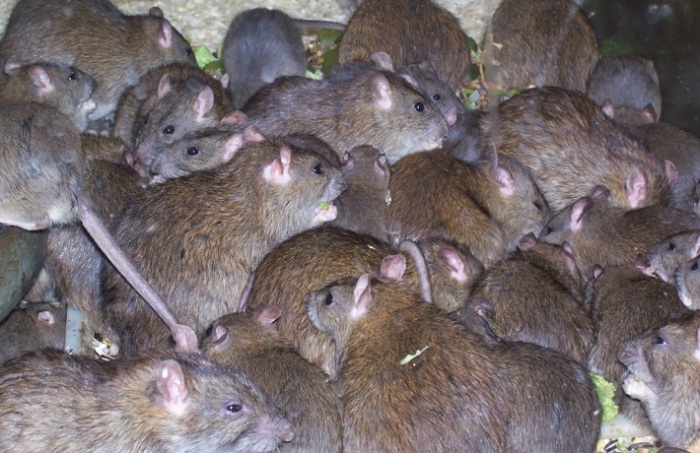 Пацюки  появилися на Землі на 48 мілліонів років раніше, ніж люди. | Фото: livejournal.com.2. Популяція пацюків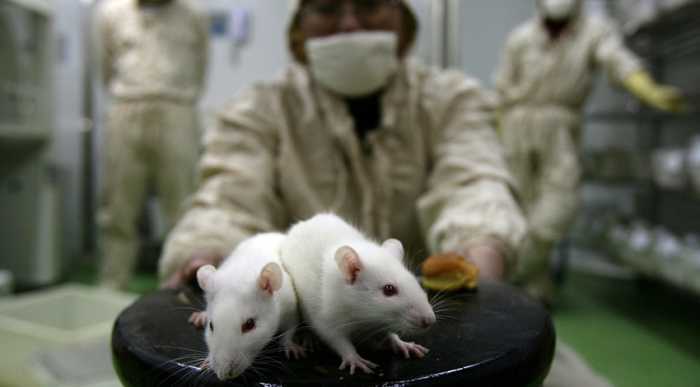 В середньому на кожного жителя планети приходиться по 2 пацюки | Фото: briansk.ru.3. Не місце в церкві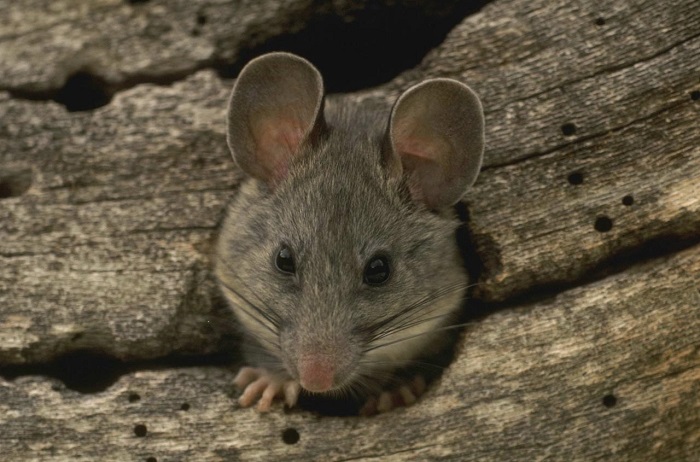 В Європі  по указу  одного з єпископів пацюки  були відлучені від  церкви. | Фото: appspot.com.4. Подібність  з людиною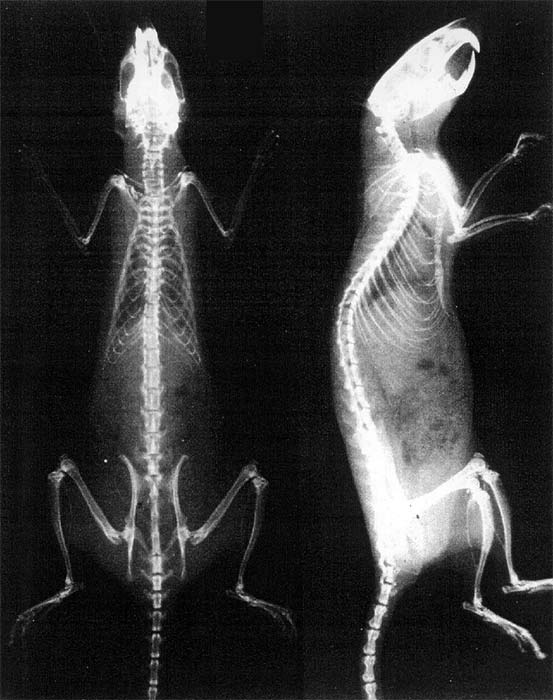 Суглоби пацюка  і людини  влаштовані  однаково, а кістки  мають  рівну кількість  деталей. | Фото: infodwn.ru.5. Чемпіони по виживанню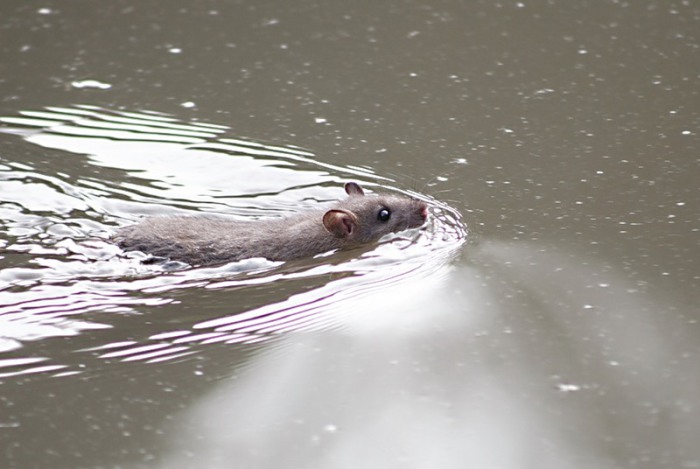 Пацюки  можуть пливти  3 дні підряд і  потоне , якщо  не знайде  можливості  вибратися. | Фото: ratnet.od.ua.6. Здібності  сірих пацюків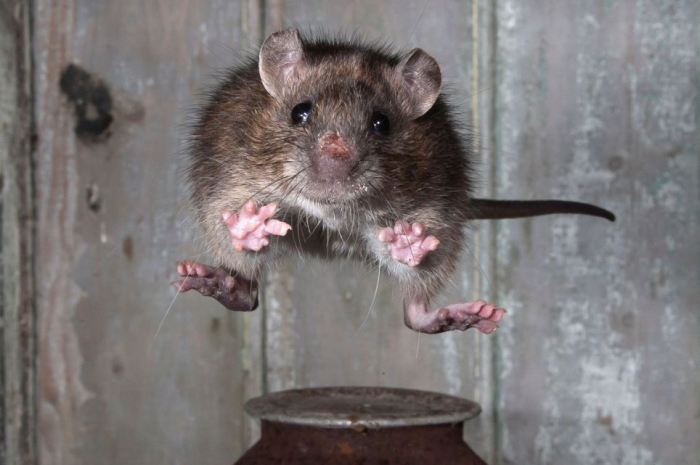 Сірі  пацюки  здатні  рухатися  зі швидкістю  10 км/год, скакати  вверх на висоту до 80 см, а в агресивному стані — до 2 метрів. | Фото: geo.ru.7. Домашній пацюк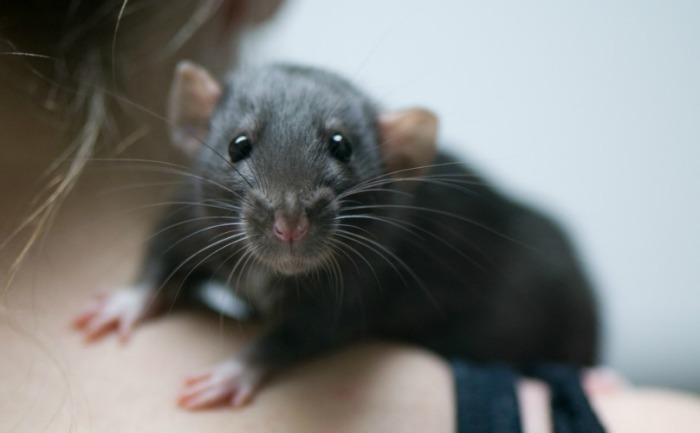 У пацюка  серце пульсує  із швидкістю  500 раз за хвилину. | Фото: kotopes.ru.8. Помічники  в офтальмології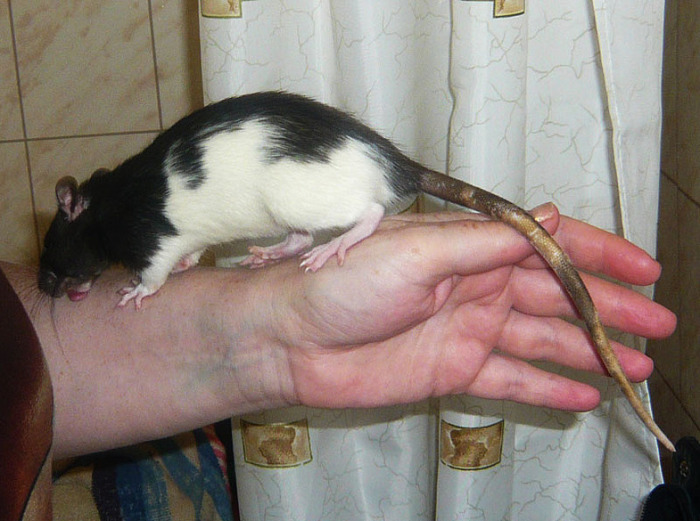 Найтонші  волоски, які покривають хвіст пацюка , використовуються  в офтальмології в якості  шовного матеріалу під час  операцій. | Фото: rat.ru.9. Пацюки  ведуть активний спосіб життя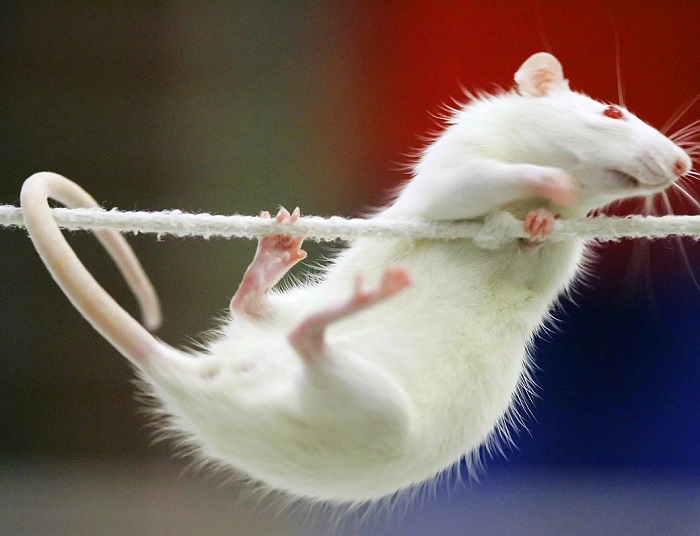 За день пацюки  здатні  долати  від  10 до 50 км  лазячи  по канатах, трубах, деревах. | Фото: paparazzi.at.ua.10. Зубастик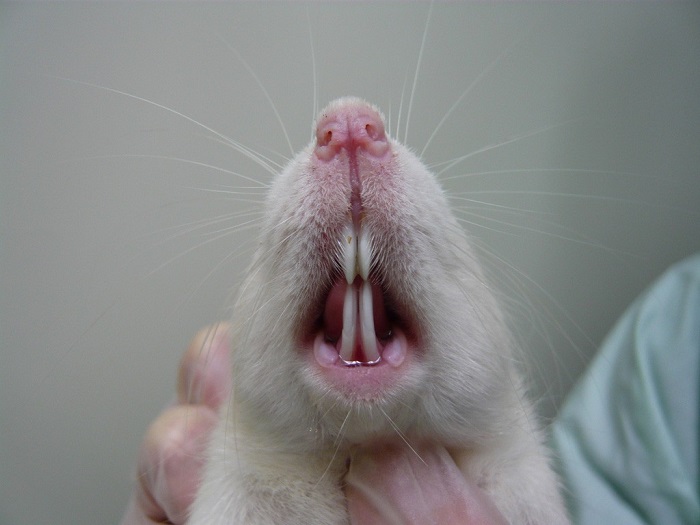 Зуби пацюків ростуть все життя, тому вони весь час щось  гризуть для їх сточування. | Фото: azimage.com.11. Гризуни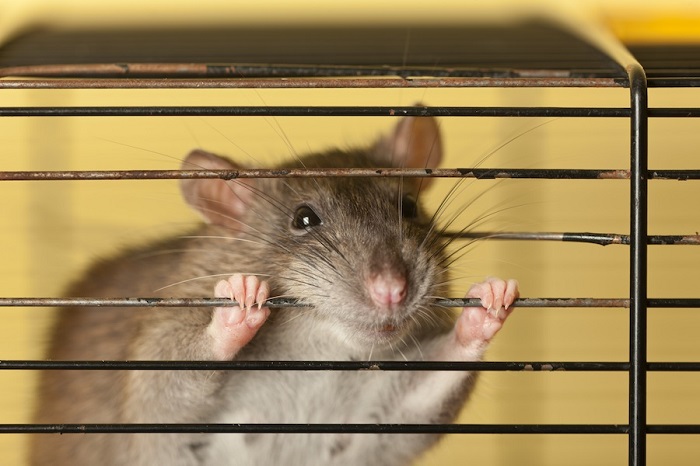 Пацюки  здатні  легко перегризати тверді субстанції. | Фото: pixers.ru.12. Манера спілкування 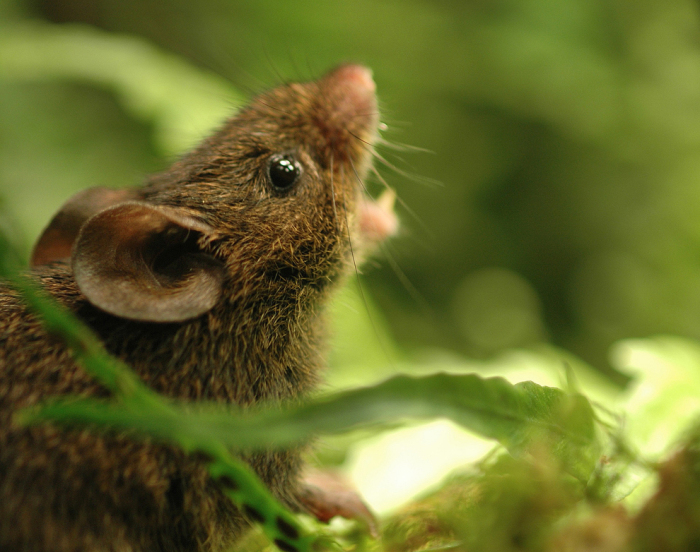 Спілкуються пацюки  один з одним , не залучаючи  увагу  хижаків видаючи  свистящі звуки горлом. | Фото: kharkov.ua13. Багатий словниковий  запас криків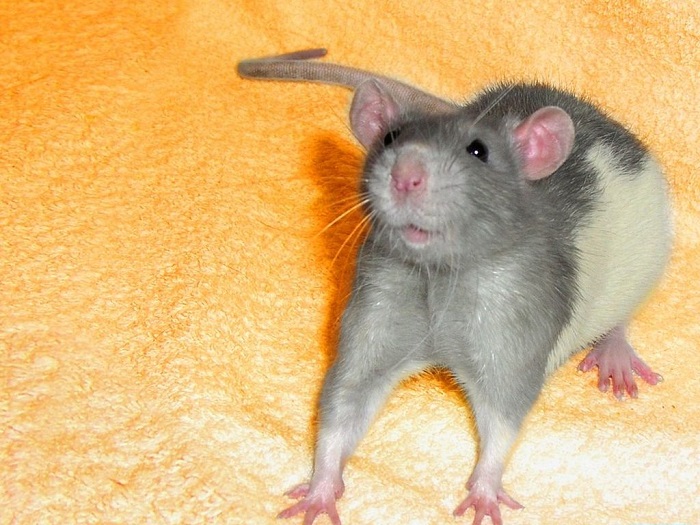 У момент стресу гризуни видають звук, рівнозначний по гучності, як працює пневматичний відбійний молоток, але, через те, що він має надвисоку частоту , то  людина його не чує.,| Фото: zooclub.ru.14. Яскраво виражений нюх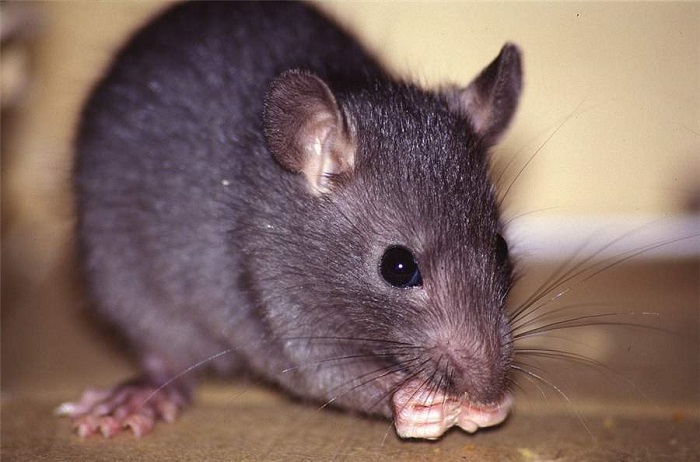 Пацюку  потрібно всього 50 мілісекунд, щоб зрозуміти, звідки йде запах.| Фото: rofakihuwegeq.tk.15. Просто милашки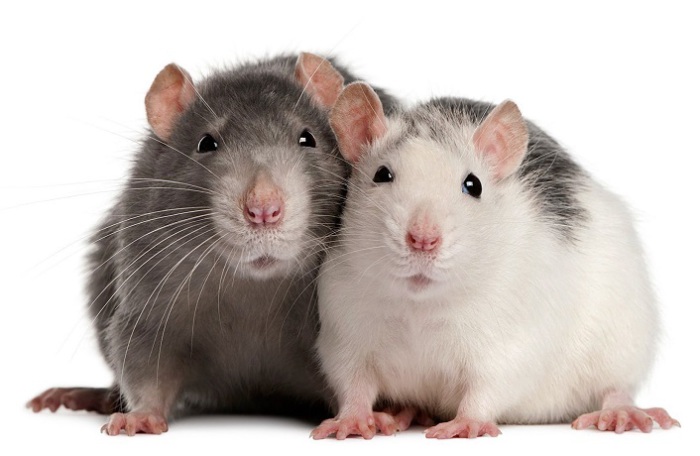 Всесвітній  день пацюка. | Фото: dreamstime.com.16. Прожоркіни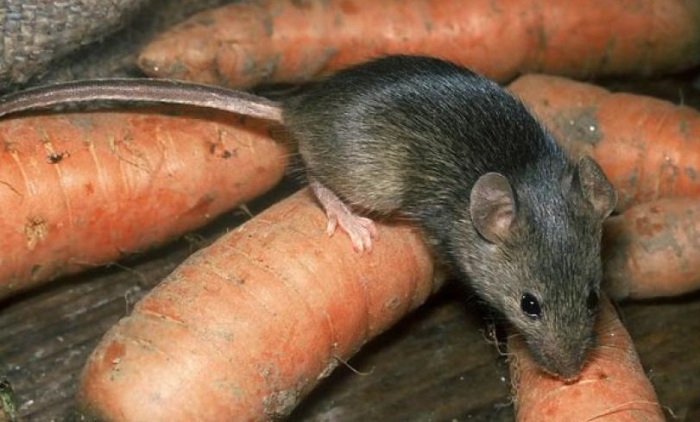 Пацюк  за рік  споживає  біля  12 кг продуктів. | Фото: auseifx.my-php.net.17. Розумне створіння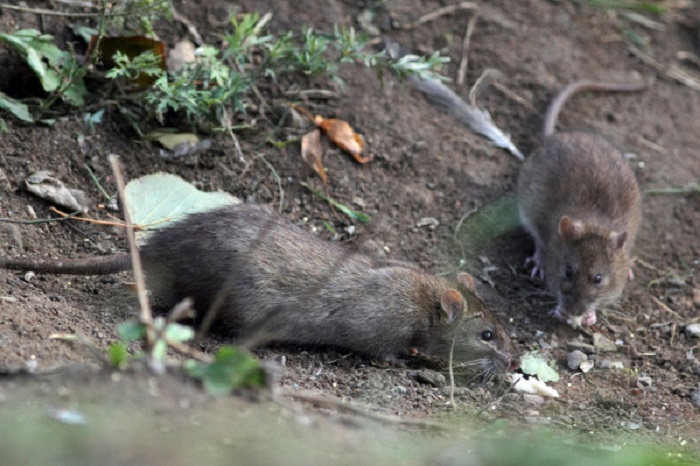 Пацюки здатні відрізнити отруєну їжу від звичайної. | Фото: vesti-ua.net.18. Зневоднює організм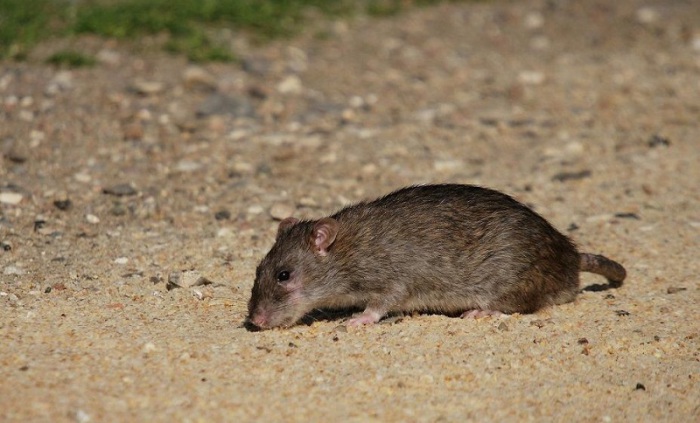 Щур може жити без води довше, ніж верблюд.| Фото: o-prirode.com.19. Лабораторний експеримент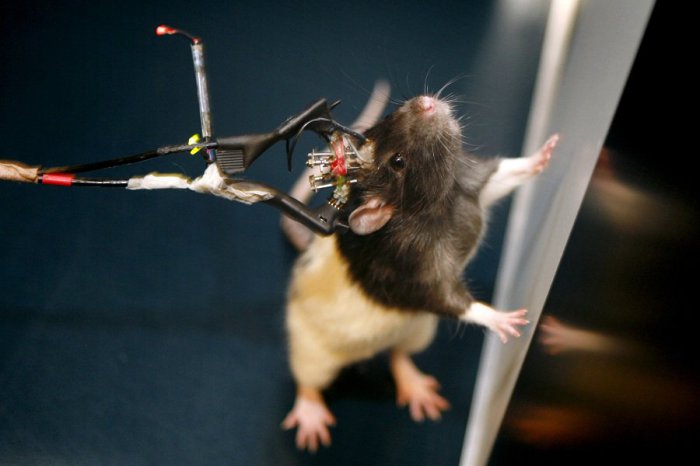 Щури можуть померти від психічного потрясіння або тривалого стресу.| Фото: dotomuz.ru.20. Усміхнені щурики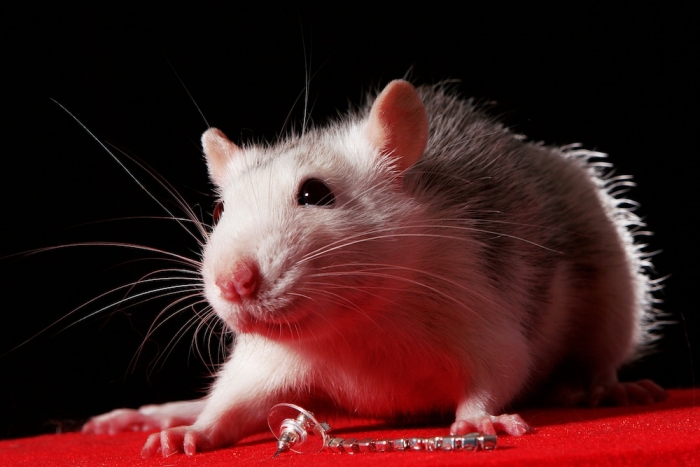 Щур - єдиний ссавець, крім людини, який вміє сміятися.| Фото: allwantsimg.com.21. Спляче чудо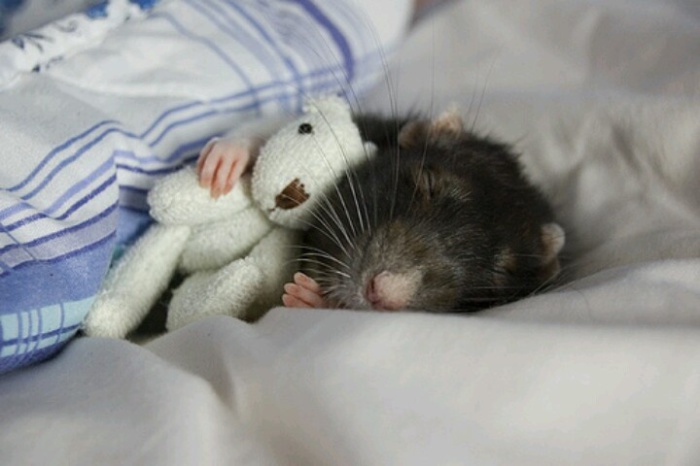 Пацюкам теж сняться сни.| Фото: ratnet.od.ua.22. На своїх володіннях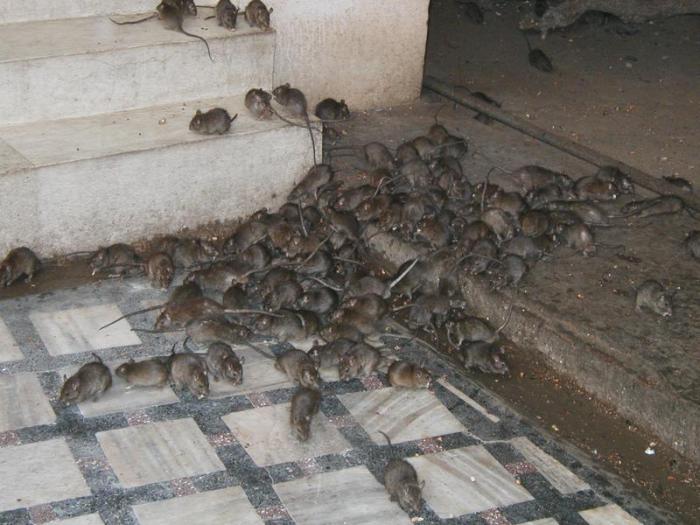 Щуряча сім'я володіє ділянкою, радіус якого близько 150 м.| Фото: cleanmoscow24.ru.23. Любителі яєць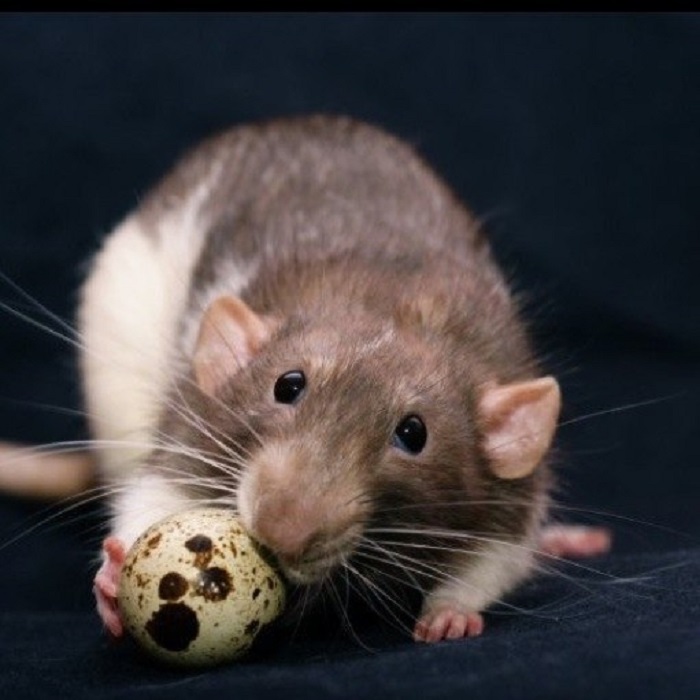 Вчені висунули версію, що щури масово висмоктували вміст яєць динозаврів, припинивши тим самим продовження їхнього роду.| Фото: vk.com.24. Священні тварини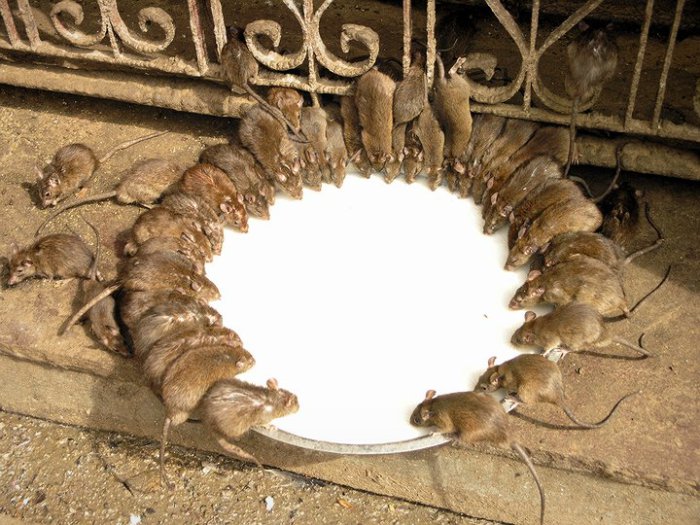 В індуїстському храмі щурів шанують, як священних тварин і поють  їх молоком.| Фото: gnpcompany.ru.25. Продовження  роду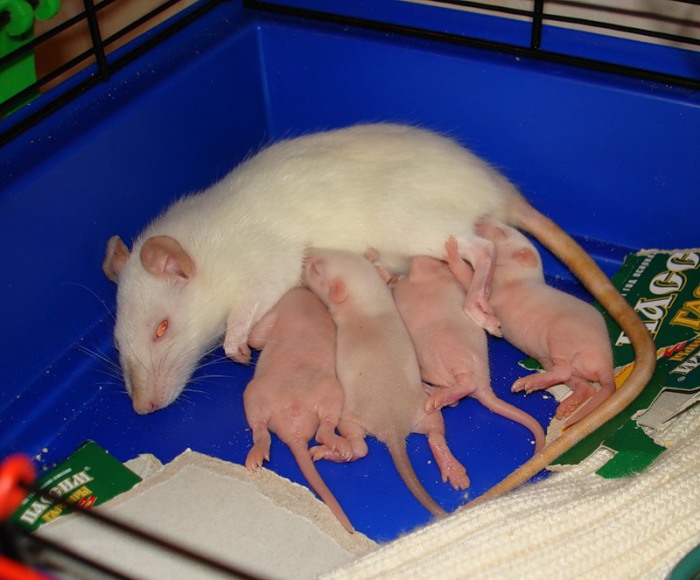 Період вагітності щурячих самок становить три тижні, і відразу ж після пологів вони знову готові до зачаття. За 12 тижнів один пацюк може народити 100 дитинчат.| Фото: picpool.ru.
Особливе місце в сімействі щурів займають африканські щури - справжні герої, здатні врятувати тисячі життів. Щоб навчити своїй справі одного такого звірка, витрачається 6 000 євро. Так що ж уміють робити ці гризуни після настільки дорогого навчання?)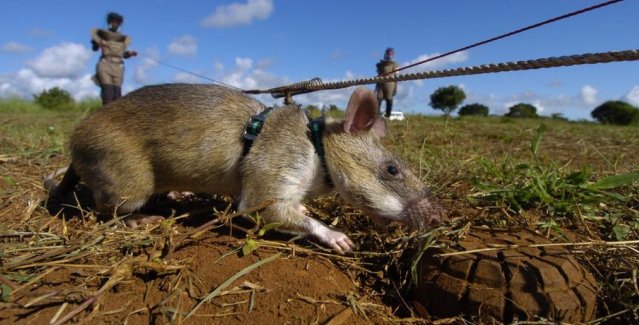 Вже шість років в Мозамбіку діє незвичайний проект допомоги саперам, які намагаються знешкодити міни на території країни, де багато років йде громадянська війна. За даними Червоного Хреста кожен місяць в цій африканській країні від захованих в землі мін гине близько 800 чоловік, а 1200 стають каліками. Тому проблема розмінування - одна з найважливіших у країні. На допомогу людям прийшли спеціально навчені щурі... Щури, яких, до речі, мозамбікці вживають в їжу, придалися тут в якості відмінних саперів. На території всього в 2 квадратних кілометри щури можуть виявити більше 2000 мін, близько 1000 бомб і близько 13 000 одиниць зброї та боєприпасів. Навчанням щурів-саперів займається бельгійська некомерційна організація APOPO в рамках проекту названого HeroRats. Щури легко навчаються, можуть жити до восьми років, їх утримання обходиться в 6000 євро протягом всього терміну їх роботи з розмінування.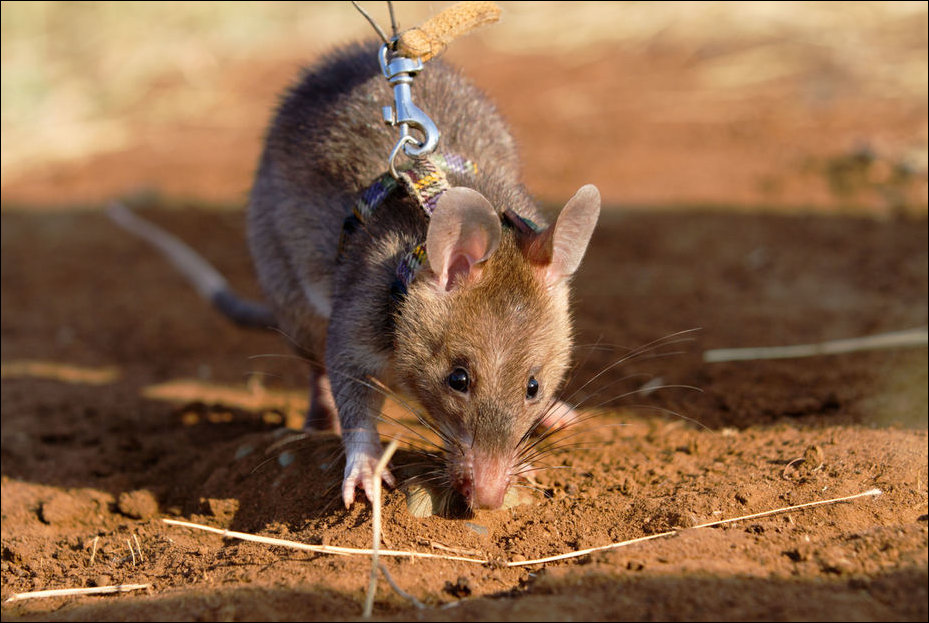 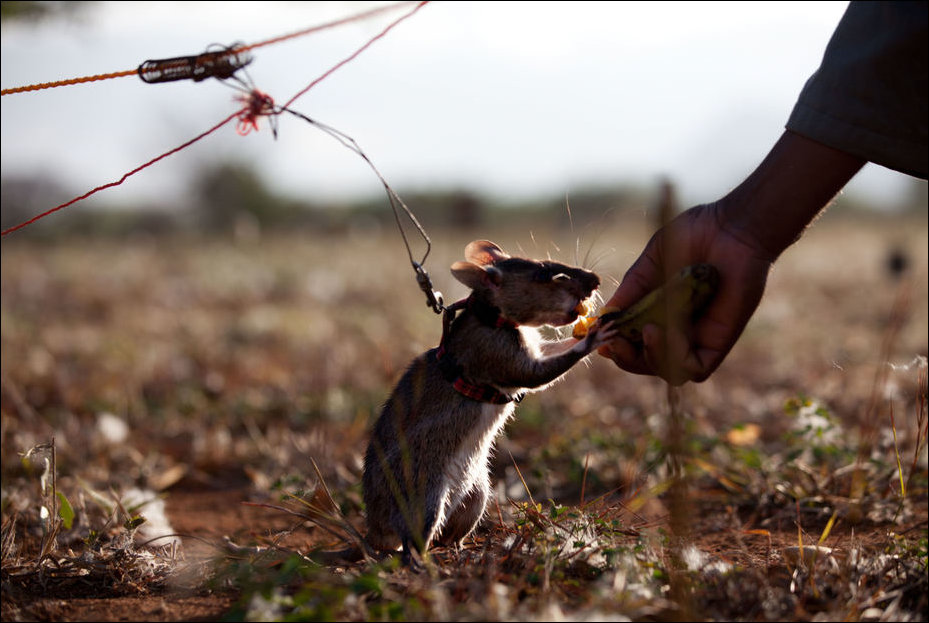 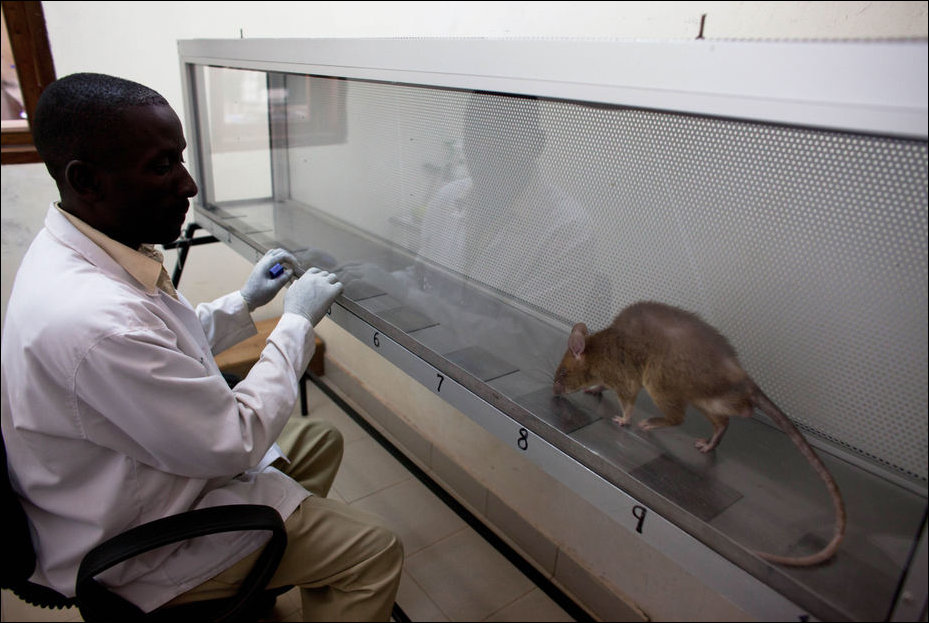 